רעיון לפרשת בראשיתמדת השבוע – אַיֶּכָּה?                                                            סעודה שניהשׁוּב?  הֲרֵי קָרָאנוּ אֶת סֵפֶר בְּרֵאשִׁית בַּשָּׁנָה שֶׁעָבְרָה!?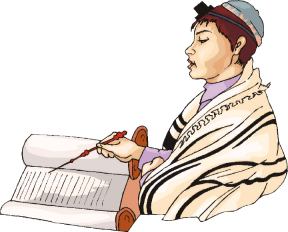 בְּשַׁבָּת זוֹ אָנוּ מַתְחִילִים "מִבְּרֵאשִׁית", וְחָשׁוּב שֶׁנַּעֲצֹר וְנִתְבּוֹנֵן בְּמָה שֶׁאָנוּ עוֹשִׂים.  אֵינֶנּוּ "סְתָם" קוֹרְאִים שׁוּב אֶת אוֹתוֹ הַדָּבָר פָּעַם אַחַר פַּעַם.  קְרִיאַת הַתּוֹרָה פַּעַם נוֹסֶפֶת  הִיא חֲשׁוּבָה כְּדֵי שֶׁנַּכִּיר וְנִזְכֹּר אֶת דִּבְרֵי הַתּוֹרָה, אֲבָל יֵשׁ בָּהּ הַרְבֵּה יוֹתֵר מֵאֲשֶׁר חֲזָרָה עַל אוֹתָם הַדְּבָרִים.חז"ל לִמְדוּ שֶׁאֵינוֹ דּוֹמֶה מִי שֶׁשּׁוֹנֶה אֶת תַּלְמוּדוֹ מֵאָה פְּעָמִים לְמִי שֶׁשּׁוֹנֶה תַּלְמוּדוֹ 101 פְּעָמִים.  מִי שֶׁעוֹסֵק בַּתּוֹרָה בֶּאֱמֶת מְגַלֶּה פֵּרוּשִׁים חֲדָשִׁים וְעֹמֶק נוֹסָף בְּכָל פַּעַם שֶׁהוּא חוֹזֵר עַל דִּבְרֵי הַתּוֹרָה.  רַבִּים לוֹמְדִים אֶת פָּרָשַׁת הַשָּׁבוּעַ עִם פֵּרוּשֵׁי רש"י.  יֶשְׁנָם אֲנָשִׁים שֶׁלּוֹמְדִים אֶת פָּרָשַׁת הַשָּׁבוּעַ עִם רש"י וְגַם מוֹסִיפִים לְזֶה פַּרְשָׁן אַחֵר בְּכָל שָׁנָה.  בַּדֶּרֶךְ זוֹ נִתַּן לִלְמֹד גַּם אֶת שִׁיטַת לִמּוּדוֹ שֶׁל הַפַּרְשָׁן וְאֶת הַשְׁקָפַת עוֹלָמוֹ. קְרִיאַת הַתּוֹרָה שׁוּב אֵינֶנָּה "דְּרִיכָה בַּמָּקוֹם", אֶלָּא הִתְקַדְּמוּת.  חֲשִׁיבוּתָהּ שֶׁל הַהִתְקַדְּמוּת מוֹפִיעָה (כַּמּוּבָן) גַּם בְּפָרָשַׁת הַשָּׁבוּעַ:"וַיִּקְרָא ה' אֱלֹקִים, אֶל הָאָדָם; וַיֹּאמֶר לוֹ, אַיֶּכָּה?"רַבֵּי שניאור זַלְמָן מליאדי זצ"ל (הַיָּדוּעַ גַּם כ"בַּעַל התניא"), הִסְבִּיר שֶׁבְּפָסוּק זֶה ה' מְדַבֵּר אֶל כֻּלָּנוּ!  "אַיֶּכָּה"?  הַאִם אַתָּה דּוֹרֵךְ בַּמָּקוֹם אוֹ הַאִם אַתָּה מִתְקַדֵּם?אָדָם חַיָּב לְהִשְׁתַּדֵּל לְשַׁפֵּר אֶת עַצְמוֹ בְּכָל יוֹם.  תָּמִיד הוּא צָרִיךְ לְחַפֵּשׂ אֶת הַדֶּרֶךְ לִלְמֹד עוֹד תּוֹרָה, לְקַיֵּם יוֹתֵר מִצְווֹת וּלְהִתְקַדֵּם בַּעֲבוֹדַת ה' (לְמָשָׁל בִּתְפִלָּה בְּכַוָּנָה).  הוּא חַיָּב לְהִמָּנַע בְּכָל מְחִיר מִדְּרִיכָה בַּמָּקוֹם.בַּעֲלֵי הַמּוּסָר הִסְבִּירוּ שֶׁאם אָדָם אֵינוֹ מְשַׁפֵּר אֶת עַצְמוֹ וְאֵינוֹ מִתְקַדֵּם בַּעֲבוֹדַת ה', אִי אֶפְשָׁר לוֹמַר עָלָיו שֶׁהוּא "דּוֹרֵךְ בַּמָּקוֹם".  לְדַעֲתָם אֵין דָּבָר כָּזֶה.  אָדָם שֶׁאֵינוֹ מִתְקַדֵּם נִמְצָא בִּנְסִיגָה.  הוּא אוּלַי חוֹשֵׁב שֶׁהוּא הִגִּיעַ לְמַדְרֵגָה מְסֻיֶּמֶת וְעַכְשָׁו הוּא אֵינוֹ מִתְקַדֵּם, אֵבֶל הָאֱמֶת הִיא שֶׁכָּל זְמַן שֶׁהוּא לֹא מִתְקַדֵּם הוּא נָסוֹג אָחוֹר.  בשבת הזאת, כַּאֲשֶׁר אָנוּ מַתְחִילִים שׁוּב מִבְּרֵאשִׁית אֲנַחְנוּ יְכוֹלִים לְוַדֵּא שֶׁאֲנַחְנוּ מִתְקַדְּמִים וּמִשְׁתַּפְּרִים- עַל יְדֵי לִמּוּד פָּרָשַׁת הַשָּׁבוּעַ.  שְׁאֵלוֹת לְשֻׁלְחַן שַׁבָּת:  אַיֶּכָּה?מִנְהָגֵינוּ הוּא לְחַלֵּק אֶת פָּרָשַׁת הַשָּׁבוּעַ בֵּין שִׁבְעָה עוֹלִים לַתּוֹרָה.  בְּהִתְחַשֵּׁב בְּכָךְ שֶׁיֵּשׁ שִׁבְעָה יָמִים בַּשָּׁבוּעַ, כֵּיצַד היית מתכננן/ת אֶת לִמּוּד הַפָּרָשָׁה?מַדּוּעַ לדעתך בַּעֲלֵי הַמּוּסָר הֶחְשִׁיבוּ אֶת הָאָדָם שֶׁאֵינוֹ מִתְקַדֵּם לְאָדָם שֶׁנּוֹפֵל מִמַּדְרֵיגָתוֹ (נָסוֹג אָחוֹר)?הַאִם אַתָּ/ה מַסְכִּים/ה?